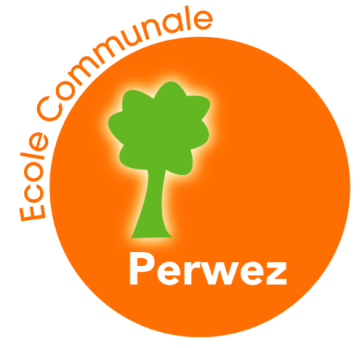 Je soussigné…………………………………………………déclare que mon enfant n’a pas pu fréquenter les cours pour le motif suivant :  *cocher qu’une seule case et de joindre le justificatif. Raison de santé : Maladie (à expliciter) : __________________________________ (valable 2 jours !) Voir certificat médical (obligatoire à partir du 3e jour d’absence)  Consultation médicale (attestation obligatoire) Raison de transport : Grève des transports  Panne de véhicule  Accident de la circulation Autre : Décès (attestation obligatoire)  Convocation par une autorité publique (attestation obligatoire)  …………………………………………………………………. 2Fait à …………………………, le ……/……./…………    Signature :1 Biffer la mention inutile                                                                                                                                                                                                                   2 Attention les mentions « pour raisons personnelles » ou « circonstances exceptionnelles ou familiales » et «  départs anticipés en week-end ou congé » ne sont pas acceptés par le service vérification de la FWB.                                                            Rem : Dès qu’un enfant totalise au moins 9 demi-journées d’absence injustifiée, la direction doit en aviser la Direction Générale de l’Enseignement Obligatoire – Service du contrôle de l’obligation scolaire.